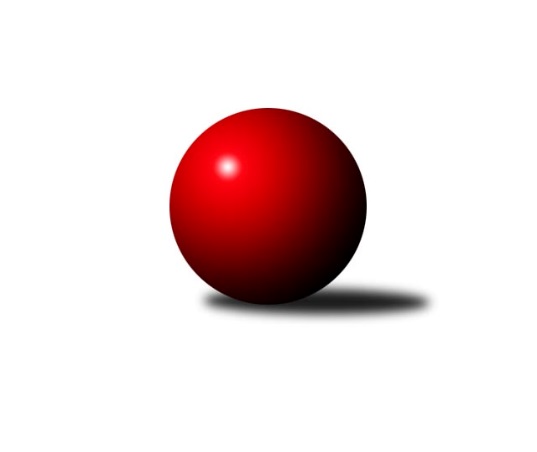 Č.11Ročník 2017/2018	18.11.2017Nejlepšího výkonu v tomto kole: 3260 dosáhlo družstvo: KK Blansko BJihomoravská divize 2017/2018Výsledky 11. kolaSouhrnný přehled výsledků:KK Jiskra Čejkovice	- KK Mor.Slávia Brno B	7:1	2840:2646	18.0:6.0	17.11.KK Orel Telnice	- SKK Dubňany B	3:5	2558:2577	13.5:10.5	17.11.KK Blansko B	- KK Réna Ivančice 	5:3	3260:3248	13.0:11.0	17.11.KC Zlín B	- KK Orel Ivančice	6:2	3166:2999	13.5:10.5	17.11.TJ Sokol Brno IV	- TJ Valašské Meziříčí B	6:2	3246:3195	17.0:7.0	17.11.TJ Sokol Mistřín B	- KK Vyškov B	3:5	3214:3215	11.0:13.0	18.11.TJ Jiskra Otrokovice	- TJ Sokol Luhačovice B	3:5	3139:3206	12.0:12.0	18.11.Tabulka družstev:	1.	SKK Dubňany B	11	9	0	2	61.0 : 27.0 	153.5 : 110.5 	 3012	18	2.	KK Jiskra Čejkovice	11	7	0	4	55.0 : 33.0 	151.5 : 112.5 	 2920	14	3.	KK Réna Ivančice	11	6	1	4	49.5 : 38.5 	145.5 : 118.5 	 3151	13	4.	KK Orel Telnice	11	6	1	4	48.5 : 39.5 	143.0 : 121.0 	 2987	13	5.	TJ Sokol Mistřín B	11	5	2	4	45.0 : 43.0 	133.5 : 130.5 	 3168	12	6.	KC Zlín B	11	6	0	5	43.0 : 45.0 	129.5 : 134.5 	 3005	12	7.	TJ Sokol Luhačovice B	11	5	2	4	42.0 : 46.0 	136.0 : 128.0 	 3079	12	8.	KK Blansko B	11	5	1	5	40.0 : 48.0 	117.0 : 147.0 	 2944	11	9.	TJ Sokol Brno IV	11	5	0	6	45.0 : 43.0 	138.5 : 125.5 	 3029	10	10.	KK Vyškov B	11	5	0	6	43.0 : 45.0 	131.5 : 132.5 	 3072	10	11.	KK Mor.Slávia Brno B	11	5	0	6	41.0 : 47.0 	119.0 : 145.0 	 2983	10	12.	KK Orel Ivančice	11	4	1	6	37.0 : 51.0 	117.5 : 146.5 	 3054	9	13.	TJ Jiskra Otrokovice	11	4	0	7	37.0 : 51.0 	121.5 : 142.5 	 2896	8	14.	TJ Valašské Meziříčí B	11	1	0	10	29.0 : 59.0 	110.5 : 153.5 	 3131	2Podrobné výsledky kola:	 KK Jiskra Čejkovice	2840	7:1	2646	KK Mor.Slávia Brno B	Adam Sýkora	152 	 89 	 170 	99	510 	 3:1 	 475 	 150	80 	 174	71	Patrik Schneider	Jakub Svoboda	159 	 72 	 156 	79	466 	 4:0 	 427 	 144	68 	 155	60	Radim Hostinský	Vít Svoboda	157 	 69 	 157 	88	471 	 4:0 	 424 	 149	59 	 144	72	Dalibor Lang	Tomáš Stávek	152 	 89 	 158 	68	467 	 3:1 	 440 	 135	79 	 155	71	Peter Zaťko	Zdeněk Škrobák	158 	 70 	 167 	72	467 	 1:3 	 470 	 161	71 	 159	79	Radek Šenkýř	Ludvík Vaněk	145 	 87 	 157 	70	459 	 3:1 	 410 	 137	50 	 144	79	Ondřej Olšákrozhodčí: Nejlepší výkon utkání: 510 - Adam Sýkora	 KK Orel Telnice	2558	3:5	2577	SKK Dubňany B	Zdenek Pokorný	142 	 79 	 147 	54	422 	 2:2 	 463 	 138	71 	 167	87	Zdeněk Kratochvíla	Jiří Dvořák	151 	 68 	 165 	62	446 	 3:1 	 423 	 150	61 	 149	63	Ladislav Teplík	Alena Dvořáková	142 	 68 	 138 	54	402 	 1:3 	 442 	 150	95 	 136	61	Jaroslav Šerák	Milan Mikáč	156 	 63 	 146 	59	424 	 3:1 	 386 	 142	44 	 155	45	Filip Dratva	Josef Hájek	148 	 71 	 138 	54	411 	 2:2 	 419 	 149	67 	 150	53	Václav Benada	Pavel Dvořák	150 	 63 	 159 	81	453 	 2.5:1.5 	 444 	 137	88 	 138	81	Jaroslav Harcarozhodčí: Nejlepší výkon utkání: 463 - Zdeněk Kratochvíla	 KK Blansko B	3260	5:3	3248	KK Réna Ivančice 	Josef Kotlán	143 	 118 	 140 	146	547 	 2.5:1.5 	 557 	 143	138 	 132	144	Miroslav Nemrava	Ladislav Musil	136 	 155 	 130 	131	552 	 1.5:2.5 	 552 	 144	144 	 130	134	Jaroslav Mošať	Radim Pliska	154 	 137 	 138 	131	560 	 3:1 	 544 	 146	144 	 130	124	Marek Čech	Jiří Zapletal *1	120 	 139 	 105 	144	508 	 2:2 	 521 	 140	122 	 116	143	Dalibor Šalplachta	Martin Honc	143 	 137 	 139 	140	559 	 1:3 	 558 	 147	121 	 149	141	Tomáš Buršík	Miroslav Flek	143 	 133 	 133 	125	534 	 3:1 	 516 	 127	121 	 125	143	Tomáš Čechrozhodčí: střídání: *1 od 91. hodu Otakar LukáčNejlepší výkon utkání: 560 - Radim Pliska	 KC Zlín B	3166	6:2	2999	KK Orel Ivančice	Roman Janás	148 	 114 	 122 	143	527 	 2:2 	 462 	 115	115 	 130	102	Kristýna Saxová	Martin Polepil	161 	 150 	 144 	125	580 	 4:0 	 447 	 111	113 	 126	97	Jiří Peška	Radek Janás	131 	 137 	 137 	143	548 	 3:1 	 526 	 127	142 	 123	134	Martin Bublák	Evžen Štětkář	145 	 139 	 124 	117	525 	 1:3 	 568 	 149	135 	 144	140	Karel Sax	Petr Polepil	145 	 113 	 119 	134	511 	 2:2 	 502 	 132	104 	 131	135	Zdeněk Mrkvica	Petr Vrzalík	113 	 115 	 113 	134	475 	 1.5:2.5 	 494 	 113	121 	 145	115	Jaromír Klikarozhodčí: Nejlepší výkon utkání: 580 - Martin Polepil	 TJ Sokol Brno IV	3246	6:2	3195	TJ Valašské Meziříčí B	Miroslav Vítek	137 	 131 	 136 	121	525 	 3:1 	 527 	 135	126 	 146	120	Petr Tomášek	Pavel Husar	137 	 154 	 110 	133	534 	 2:2 	 543 	 147	127 	 143	126	Martin Kuropata	Jiří Smutný	127 	 139 	 129 	130	525 	 3:1 	 503 	 119	133 	 131	120	Jana Volková	Petr Berka	135 	 143 	 153 	119	550 	 3:1 	 531 	 133	136 	 132	130	Ludmila Satinská	Radoslav Rozsíval *1	122 	 122 	 142 	149	535 	 2:2 	 572 	 128	168 	 130	146	Miroslav Volek	Zdeněk Vránek	150 	 149 	 133 	145	577 	 4:0 	 519 	 136	137 	 121	125	Miloš Jandíkrozhodčí: střídání: *1 od 61. hodu Rudolf ZouharNejlepší výkon utkání: 577 - Zdeněk Vránek	 TJ Sokol Mistřín B	3214	3:5	3215	KK Vyškov B	Josef Blaha	139 	 138 	 132 	131	540 	 3:1 	 511 	 123	124 	 120	144	Josef Michálek	Milan Peťovský	136 	 135 	 118 	133	522 	 0:4 	 553 	 141	136 	 131	145	Zdenek Pokorný	Radim Holešinský	151 	 146 	 127 	105	529 	 2:2 	 552 	 132	141 	 140	139	Břetislav Láník	Martin Fiala	142 	 126 	 134 	135	537 	 1:3 	 579 	 149	139 	 165	126	Jan Večerka	Roman Macek	134 	 128 	 123 	136	521 	 2:2 	 517 	 126	144 	 106	141	Milan Svačina	Václav Luža	148 	 159 	 130 	128	565 	 3:1 	 503 	 125	130 	 131	117	Miloslav Krejčírozhodčí: Nejlepší výkon utkání: 579 - Jan Večerka	 TJ Jiskra Otrokovice	3139	3:5	3206	TJ Sokol Luhačovice B	Pavel Jurásek	126 	 135 	 131 	101	493 	 0:4 	 549 	 134	147 	 132	136	Tomáš Juřík	Jiří Gach	114 	 114 	 126 	136	490 	 2:2 	 555 	 139	164 	 122	130	Vratislav Kunc	Michael Divílek ml.	151 	 139 	 146 	159	595 	 4:0 	 540 	 135	130 	 133	142	Jiří Konečný	Barbora Divílková ml.	150 	 123 	 122 	116	511 	 1:3 	 534 	 115	144 	 135	140	Milan Žáček	Michael Divílek st.	134 	 131 	 139 	133	537 	 2:2 	 536 	 122	135 	 136	143	Miroslav Hvozdenský	Barbora Divílková st.	123 	 132 	 123 	135	513 	 3:1 	 492 	 109	127 	 120	136	Jaromír Čandarozhodčí: Nejlepší výkon utkání: 595 - Michael Divílek ml.Pořadí jednotlivců:	jméno hráče	družstvo	celkem	plné	dorážka	chyby	poměr kuž.	Maximum	1.	Jaroslav Mošať 	KK Réna Ivančice 	572.46	368.9	203.6	2.8	7/7	(598)	2.	Adam Sýkora 	KK Jiskra Čejkovice	563.56	379.9	183.7	5.6	5/6	(612)	3.	Michael Divílek  ml.	TJ Jiskra Otrokovice	557.34	373.3	184.1	4.6	4/5	(610.8)	4.	Jan Mecerod 	KK Orel Ivančice	555.92	361.9	194.0	3.1	5/6	(607)	5.	Zdenek Pokorný 	KK Orel Telnice	549.72	364.0	185.7	2.2	6/6	(575)	6.	Radek Janás 	KC Zlín B	546.90	364.0	182.9	4.7	6/6	(583)	7.	Zdenek Pokorný 	KK Vyškov B	544.43	366.9	177.5	4.4	6/7	(570)	8.	Martin Honc 	KK Blansko B	543.93	353.2	190.7	4.0	6/6	(565)	9.	Roman Janás 	KC Zlín B	543.56	369.6	174.0	5.8	6/6	(568)	10.	Martin Fiala 	TJ Sokol Mistřín B	542.67	355.9	186.7	5.3	6/6	(580)	11.	Vratislav Kunc 	TJ Sokol Luhačovice B	542.27	360.7	181.6	4.9	5/7	(583)	12.	Martin Bublák 	KK Orel Ivančice	541.12	370.9	170.2	5.5	6/6	(587)	13.	Tomáš Juřík 	TJ Sokol Luhačovice B	540.51	361.7	178.9	4.7	6/7	(559)	14.	Miroslav Volek 	TJ Valašské Meziříčí B	540.00	367.2	172.8	7.6	5/7	(572)	15.	Jaroslav Harca 	SKK Dubňany B	538.54	355.9	182.6	2.8	7/7	(572)	16.	Tomáš Stávek 	KK Jiskra Čejkovice	538.23	359.5	178.7	2.3	6/6	(560.4)	17.	Zdeněk Sedláček 	TJ Sokol Mistřín B	537.56	365.8	171.8	7.8	4/6	(579)	18.	Jan Večerka 	KK Vyškov B	537.36	357.6	179.8	3.5	6/7	(579)	19.	Patrik Schneider 	KK Mor.Slávia Brno B	537.02	364.2	172.9	4.8	6/6	(598)	20.	Dalibor Šalplachta 	KK Réna Ivančice 	536.91	368.8	168.1	5.6	7/7	(560)	21.	David Matlach 	KC Zlín B	536.61	356.6	180.0	5.5	5/6	(562.8)	22.	Tomáš Buršík 	KK Réna Ivančice 	536.59	352.2	184.4	4.2	7/7	(558)	23.	Miroslav Vítek 	TJ Sokol Brno IV	535.41	366.4	169.0	4.8	6/6	(556)	24.	Peter Zaťko 	KK Mor.Slávia Brno B	535.35	363.1	172.2	5.4	6/6	(579)	25.	Petr Polepil 	KC Zlín B	535.16	365.3	169.9	5.8	5/6	(567)	26.	Radim Hostinský 	KK Mor.Slávia Brno B	535.11	360.0	175.1	6.4	6/6	(585)	27.	Pavel Dvořák 	KK Orel Telnice	534.38	359.8	174.6	3.3	6/6	(576)	28.	Miroslav Nemrava 	KK Réna Ivančice 	533.34	362.2	171.2	5.1	7/7	(557)	29.	Milan Mikáč 	KK Orel Telnice	532.19	356.3	175.9	4.7	5/6	(591.6)	30.	Martin Kuropata 	TJ Valašské Meziříčí B	531.87	362.7	169.1	5.8	6/7	(568)	31.	Jiří Konečný 	TJ Sokol Luhačovice B	531.60	353.0	178.6	5.2	6/7	(574)	32.	Petr Tomášek 	TJ Valašské Meziříčí B	531.36	354.7	176.6	4.7	5/7	(572)	33.	Roman Macek 	TJ Sokol Mistřín B	531.29	369.7	161.6	5.7	4/6	(552)	34.	Zdeněk Škrobák 	KK Jiskra Čejkovice	531.17	360.9	170.3	5.6	6/6	(580.8)	35.	Filip Dratva 	SKK Dubňany B	531.09	363.2	167.9	6.7	7/7	(587)	36.	Ludvík Vaněk 	KK Jiskra Čejkovice	531.04	353.4	177.6	4.0	5/6	(584.4)	37.	Milan Žáček 	TJ Sokol Luhačovice B	530.77	355.2	175.6	6.7	7/7	(589)	38.	Jana Volková 	TJ Valašské Meziříčí B	530.70	354.4	176.3	4.4	5/7	(560)	39.	Karel Sax 	KK Orel Ivančice	530.35	367.6	162.8	6.6	4/6	(568)	40.	Jiří Šimeček 	KK Orel Telnice	530.06	362.5	167.6	4.7	6/6	(561.6)	41.	Zdeněk Vránek 	TJ Sokol Brno IV	530.04	360.5	169.6	5.6	6/6	(580)	42.	Josef Kotlán 	KK Blansko B	529.86	357.0	172.8	5.0	6/6	(562)	43.	Zdeněk Kratochvíla 	SKK Dubňany B	529.40	356.5	172.9	4.3	7/7	(585)	44.	Ondřej Olšák 	KK Mor.Slávia Brno B	528.56	354.7	173.9	6.8	4/6	(556)	45.	Miroslav Hvozdenský 	TJ Sokol Luhačovice B	528.51	361.6	166.9	5.4	7/7	(560)	46.	Ludmila Satinská 	TJ Valašské Meziříčí B	528.33	356.4	171.9	6.9	5/7	(552)	47.	Michael Divílek  st.	TJ Jiskra Otrokovice	528.12	362.1	166.0	6.5	5/5	(563)	48.	Josef Blaha 	TJ Sokol Mistřín B	528.03	353.3	174.8	5.3	6/6	(592)	49.	Jiří Dvořák 	KK Orel Telnice	527.51	359.1	168.4	5.1	6/6	(578)	50.	Václav Kratochvíla 	SKK Dubňany B	527.48	359.2	168.2	5.5	5/7	(568)	51.	Miroslav Flek 	KK Blansko B	527.13	355.4	171.8	7.8	6/6	(571)	52.	Milan Svačina 	KK Vyškov B	526.59	355.6	171.0	4.5	6/7	(551)	53.	Radek Šenkýř 	KK Mor.Slávia Brno B	526.50	357.9	168.6	6.8	6/6	(564)	54.	Vít Svoboda 	KK Jiskra Čejkovice	526.43	362.4	164.0	4.1	6/6	(586.8)	55.	Radim Holešinský 	TJ Sokol Mistřín B	525.70	356.5	169.2	6.8	5/6	(542)	56.	Radek Horák 	TJ Sokol Mistřín B	524.50	357.6	167.0	3.0	4/6	(556)	57.	Tomáš Čech 	KK Réna Ivančice 	523.55	358.8	164.8	4.4	7/7	(556)	58.	Marek Čech 	KK Réna Ivančice 	522.83	366.2	156.6	6.4	6/7	(559.2)	59.	Václav Benada 	SKK Dubňany B	521.17	364.5	156.7	5.0	6/7	(558)	60.	Pavel Husar 	TJ Sokol Brno IV	520.08	358.0	162.1	6.0	5/6	(573)	61.	Břetislav Láník 	KK Vyškov B	519.24	351.5	167.7	10.5	7/7	(552)	62.	Zdeněk Šeděnka 	KC Zlín B	518.43	358.5	160.0	8.0	4/6	(556)	63.	Barbora Divílková  ml.	TJ Jiskra Otrokovice	518.10	350.0	168.1	7.2	5/5	(543.6)	64.	Miloslav Krejčí 	KK Vyškov B	517.03	352.2	164.8	6.6	7/7	(613)	65.	Václav Luža 	TJ Sokol Mistřín B	516.06	359.1	156.9	6.4	4/6	(565)	66.	Martin Maša 	KK Orel Ivančice	514.95	349.7	165.3	6.7	4/6	(544)	67.	Rudolf Zouhar 	TJ Sokol Brno IV	514.93	347.9	167.1	6.1	4/6	(541)	68.	Martin Komosný 	KK Jiskra Čejkovice	513.17	359.0	154.1	9.6	6/6	(576)	69.	Jaromír Klika 	KK Orel Ivančice	512.92	346.7	166.3	5.7	5/6	(538)	70.	Otakar Lukáč 	KK Blansko B	512.51	351.3	161.2	7.3	6/6	(543)	71.	Jaromír Čanda 	TJ Sokol Luhačovice B	512.26	345.7	166.5	6.5	7/7	(563)	72.	Petr Berka 	TJ Sokol Brno IV	510.96	349.0	162.0	8.8	5/6	(553)	73.	Miloš Jandík 	TJ Valašské Meziříčí B	509.23	352.6	156.7	6.3	7/7	(570)	74.	Radoslav Rozsíval 	TJ Sokol Brno IV	508.70	350.1	158.7	6.1	4/6	(566)	75.	Zdeněk Mrkvica 	KK Orel Ivančice	507.03	353.7	153.4	10.9	6/6	(522)	76.	Jiří Smutný 	TJ Sokol Brno IV	506.60	351.0	155.6	9.6	6/6	(548)	77.	Libor Horák 	TJ Valašské Meziříčí B	505.00	354.8	150.2	13.0	5/7	(532)	78.	Jiří Zapletal 	KK Blansko B	504.89	348.5	156.4	9.1	6/6	(538)	79.	Josef Hájek 	KK Orel Telnice	502.90	354.2	148.7	9.1	4/6	(543.6)	80.	Evžen Štětkář 	KC Zlín B	501.65	354.6	147.1	8.2	4/6	(525)	81.	Jiří Peška 	KK Orel Ivančice	500.88	341.8	159.1	8.3	4/6	(536)	82.	Karel Máčalík 	TJ Sokol Luhačovice B	499.89	350.2	149.7	6.8	5/7	(513)	83.	Pavel Jurásek 	TJ Jiskra Otrokovice	497.31	350.9	146.4	9.0	4/5	(525)	84.	Dalibor Lang 	KK Mor.Slávia Brno B	494.67	347.8	146.9	10.8	5/6	(522)	85.	Libor Pekárek 	TJ Jiskra Otrokovice	493.00	339.4	153.6	8.2	4/5	(530)	86.	Alena Dvořáková 	KK Orel Telnice	492.95	335.6	157.4	5.8	4/6	(526.8)	87.	Radim Pliska 	KK Blansko B	485.91	339.9	146.1	10.1	6/6	(560)		Marek Rozsíval 	TJ Sokol Brno IV	573.00	369.0	204.0	3.0	1/6	(573)		Jakub Svoboda 	KK Jiskra Čejkovice	559.20	378.0	181.2	10.8	1/6	(559.2)		Ladislav Musil 	KK Blansko B	554.00	370.2	183.8	4.0	1/6	(570)		Aneta Ondovčáková 	KK Orel Ivančice	550.28	369.9	180.4	2.7	3/6	(585)		Robert Mondřík 	KK Vyškov B	546.25	374.0	172.3	5.3	2/7	(563)		Jan Blahůšek 	SKK Dubňany B	538.00	350.0	188.0	8.0	1/7	(538)		Zdeněk Bachňák 	KC Zlín B	536.92	355.0	181.9	6.6	3/6	(580)		Miloslav Plesník 	TJ Valašské Meziříčí B	535.33	364.8	170.5	5.5	3/7	(552)		Tomáš Vejmola 	KK Vyškov B	530.33	360.3	170.1	5.9	3/7	(572)		Martin Zimmermann 	KK Orel Ivančice	530.00	365.0	165.0	8.0	1/6	(530)		Petr Jonášek 	TJ Jiskra Otrokovice	527.83	356.5	171.3	7.2	2/5	(572)		Ladislav Teplík 	SKK Dubňany B	527.15	363.5	163.7	7.3	4/7	(546)		Tomáš Hrdlička 	KK Réna Ivančice 	526.00	353.0	173.0	4.0	1/7	(526)		Radim Herůfek 	KK Mor.Slávia Brno B	524.08	368.5	155.6	9.5	3/6	(543)		Milan Klanica 	TJ Valašské Meziříčí B	524.00	352.0	172.0	8.0	1/7	(524)		Milan Peťovský 	TJ Sokol Mistřín B	522.44	356.7	165.8	7.4	3/6	(557)		František Kellner 	KK Mor.Slávia Brno B	521.27	356.4	164.9	7.2	3/6	(541)		Tomáš Řihánek 	KK Réna Ivančice 	520.80	340.8	180.0	6.0	1/7	(520.8)		Barbora Divílková  st.	TJ Jiskra Otrokovice	519.18	334.0	185.2	3.9	3/5	(544)		Jaroslav Šerák 	SKK Dubňany B	517.92	349.8	168.1	5.0	4/7	(543)		Petr Kudláček 	TJ Sokol Luhačovice B	517.00	360.0	157.0	5.0	1/7	(517)		Tereza Divílková 	TJ Jiskra Otrokovice	514.33	351.3	163.0	2.4	2/5	(557)		Milan Ryšánek 	KK Vyškov B	512.00	356.0	156.0	10.0	2/7	(516)		Josef Michálek 	KK Vyškov B	511.67	354.0	157.7	6.3	3/7	(514)		Zdeněk Burian 	KK Jiskra Čejkovice	511.00	340.0	171.0	7.0	1/6	(511)		Petr Vrzalík 	KC Zlín B	508.50	357.5	151.0	8.5	2/6	(542)		Martin Polepil 	KC Zlín B	507.40	341.1	166.3	10.1	2/6	(580)		Pavel Milo 	TJ Valašské Meziříčí B	503.00	347.3	155.7	8.0	3/7	(518)		Martin Mačák 	SKK Dubňany B	501.00	346.3	154.7	8.0	3/7	(523)		Jiří Gach 	TJ Jiskra Otrokovice	496.72	347.8	148.9	10.5	3/5	(538)		Petr Večerka 	KK Vyškov B	493.00	342.0	151.0	10.0	1/7	(493)		Veronika Semmler 	KK Mor.Slávia Brno B	491.00	348.0	143.0	9.0	1/6	(491)		Miroslav Poledník 	KK Vyškov B	486.00	331.0	155.0	10.0	1/7	(486)		Kristýna Saxová 	KK Orel Ivančice	462.00	331.0	131.0	12.0	1/6	(462)		Josef Konvičný 	TJ Valašské Meziříčí B	458.00	336.0	122.0	20.0	1/7	(458)		Nela Hudáková 	KK Orel Ivančice	442.00	321.0	121.0	19.0	1/6	(442)		František Zemek 	KK Orel Ivančice	398.00	297.0	101.0	14.0	1/6	(398)Sportovně technické informace:Starty náhradníků:registrační číslo	jméno a příjmení 	datum startu 	družstvo	číslo startu8053	Roman Janás	17.11.2017	KC Zlín B	12x21726	Jaroslav Šerák	17.11.2017	SKK Dubňany B	6x21397	Petr Tomášek	17.11.2017	TJ Valašské Meziříčí B	9x10770	Milan Peťovský	18.11.2017	TJ Sokol Mistřín B	6x16592	Miroslav Hvozdenský	18.11.2017	TJ Sokol Luhačovice B	11x18818	Tomáš Buršík	17.11.2017	KK Réna Ivančice 	11x7666	Vít Svoboda	17.11.2017	KK Jiskra Čejkovice	11x19041	Radim Pliska	17.11.2017	KK Blansko B	10x7353	Jaroslav Mošať	17.11.2017	KK Réna Ivančice 	11x10293	Tomáš Čech	17.11.2017	KK Réna Ivančice 	11x10294	Marek Čech	17.11.2017	KK Réna Ivančice 	10x8474	Jiří Konečný	18.11.2017	TJ Sokol Luhačovice B	9x12095	Martin Bublák	17.11.2017	KK Orel Ivančice	7x14871	Jaromír Čanda	18.11.2017	TJ Sokol Luhačovice B	11x14759	Michael Divílek st.	18.11.2017	TJ Jiskra Otrokovice	10x8872	Martin Honc	17.11.2017	KK Blansko B	11x20099	Adam Sýkora	17.11.2017	KK Jiskra Čejkovice	11x20072	Filip Dratva	17.11.2017	SKK Dubňany B	12x7168	Václav Benada	17.11.2017	SKK Dubňany B	10x16625	Radim Holešinský	18.11.2017	TJ Sokol Mistřín B	7x22854	Kristýna Saxová	17.11.2017	KK Orel Ivančice	1x20016	Ludmila Satinská	17.11.2017	TJ Valašské Meziříčí B	7x20351	Miroslav Volek	17.11.2017	TJ Valašské Meziříčí B	6x22164	Tomáš Juřík	18.11.2017	TJ Sokol Luhačovice B	8x16591	Milan Žáček	18.11.2017	TJ Sokol Luhačovice B	11x22607	Dalibor Lang	17.11.2017	KK Mor.Slávia Brno B	9x11430	Roman Macek	18.11.2017	TJ Sokol Mistřín B	9x11517	Václav Luža	18.11.2017	TJ Sokol Mistřín B	9x19882	Jiří Smutný	17.11.2017	TJ Sokol Brno IV	10x6691	Peter Zaťko	17.11.2017	KK Mor.Slávia Brno B	12x23940	Jiří Gach	18.11.2017	TJ Jiskra Otrokovice	9x16538	Pavel Jurásek	18.11.2017	TJ Jiskra Otrokovice	9x19659	Michael Divílek ml.	18.11.2017	TJ Jiskra Otrokovice	11x15596	Barbora Divílková st.	18.11.2017	TJ Jiskra Otrokovice	6x9619	Zdeněk Vránek	17.11.2017	TJ Sokol Brno IV	11x22370	Pavel Husar	17.11.2017	TJ Sokol Brno IV	9x19515	Petr Berka	17.11.2017	TJ Sokol Brno IV	9x19434	Josef Hájek	17.11.2017	KK Orel Telnice	9x19435	Jiří Dvořák	17.11.2017	KK Orel Telnice	10x19432	Pavel Dvořák	17.11.2017	KK Orel Telnice	10x19430	Alena Dvořáková	17.11.2017	KK Orel Telnice	8x22434	Vratislav Kunc	18.11.2017	TJ Sokol Luhačovice B	8x20778	Zdenek Pokorný	18.11.2017	KK Vyškov B	8x6327	Miroslav Flek	17.11.2017	KK Blansko B	12x19877	Radek Šenkýř	17.11.2017	KK Mor.Slávia Brno B	9x21904	Ondřej Olšák	17.11.2017	KK Mor.Slávia Brno B	7x22264	Zdeněk Mrkvica	17.11.2017	KK Orel Ivančice	8x22262	Jiří Peška	17.11.2017	KK Orel Ivančice	6x21876	Karel Sax	17.11.2017	KK Orel Ivančice	8x7186	Zdeněk Kratochvíla	17.11.2017	SKK Dubňany B	12x11780	Ladislav Teplík	17.11.2017	SKK Dubňany B	5x7174	Jaroslav Harca	17.11.2017	SKK Dubňany B	11x8203	Jana Volková	17.11.2017	TJ Valašské Meziříčí B	7x22395	Miloslav Krejčí	18.11.2017	KK Vyškov B	11x7610	Jan Večerka	18.11.2017	KK Vyškov B	10x14761	Jiří Zapletal	17.11.2017	KK Blansko B	11x19660	Barbora Pekárková ml.	18.11.2017	TJ Jiskra Otrokovice	8x8706	Milan Svačina	18.11.2017	KK Vyškov B	9x6805	Jaromír Klika	17.11.2017	KK Orel Ivančice	10x18969	Radek Janás	17.11.2017	KC Zlín B	10x18764	Jakub Svoboda	17.11.2017	KK Jiskra Čejkovice	3x22032	Patrik Schneider	17.11.2017	KK Mor.Slávia Brno B	15x8206	Martin Kuropata	17.11.2017	TJ Valašské Meziříčí B	10x8182	Miloš Jandík	17.11.2017	TJ Valašské Meziříčí B	11x9584	Petr Vrzalík	17.11.2017	KC Zlín B	3x21783	Martin Polepil	17.11.2017	KC Zlín B	8x6825	Radim Hostinský	17.11.2017	KK Mor.Slávia Brno B	11x24138	Milan Mikáč	17.11.2017	KK Orel Telnice	9x19641	Otakar Lukáč	17.11.2017	KK Blansko B	11x23882	Josef Blaha	18.11.2017	TJ Sokol Mistřín B	11x20488	Miroslav Vítek	17.11.2017	TJ Sokol Brno IV	11x9618	Radoslav Rozsíval	17.11.2017	TJ Sokol Brno IV	10x13974	Ludvík Vaněk	17.11.2017	KK Jiskra Čejkovice	10x8876	Ladislav Musil	17.11.2017	KK Blansko B	9x18071	Petr Polepil	17.11.2017	KC Zlín B	10x21106	Břetislav Láník	18.11.2017	KK Vyškov B	11x21107	Josef Michálek	18.11.2017	KK Vyškov B	3x13210	Martin Fiala	18.11.2017	TJ Sokol Mistřín B	11x20912	Zdeněk Škrobák	17.11.2017	KK Jiskra Čejkovice	11x9239	Rudolf Zouhar	17.11.2017	TJ Sokol Brno IV	7x20689	Zdenek Pokorný	17.11.2017	KK Orel Telnice	11x20552	Tomáš Stávek	17.11.2017	KK Jiskra Čejkovice	11x20569	Evžen Štětkař	17.11.2017	KC Zlín B	6x6318	Josef Kotlán	17.11.2017	KK Blansko B	12x7348	Dalibor Šalplachta	17.11.2017	KK Réna Ivančice 	10x10038	Miroslav Nemrava	17.11.2017	KK Réna Ivančice 	11x
Hráči dopsaní na soupisku:registrační číslo	jméno a příjmení 	datum startu 	družstvo	Program dalšího kola:12. kolo24.11.2017	pá	17:30	KK Mor.Slávia Brno B - TJ Sokol Mistřín B	24.11.2017	pá	17:30	KK Réna Ivančice  - TJ Jiskra Otrokovice	24.11.2017	pá	18:00	KK Orel Ivančice - KK Orel Telnice	25.11.2017	so	9:00	TJ Sokol Luhačovice B - KC Zlín B	25.11.2017	so	14:00	SKK Dubňany B - TJ Sokol Brno IV	25.11.2017	so	16:45	KK Vyškov B - KK Blansko B	26.11.2017	ne	9:00	TJ Valašské Meziříčí B - KK Jiskra Čejkovice	Nejlepší šestka kola - absolutněNejlepší šestka kola - absolutněNejlepší šestka kola - absolutněNejlepší šestka kola - absolutněNejlepší šestka kola - dle průměru kuželenNejlepší šestka kola - dle průměru kuželenNejlepší šestka kola - dle průměru kuželenNejlepší šestka kola - dle průměru kuželenNejlepší šestka kola - dle průměru kuželenPočetJménoNázev týmuVýkonPočetJménoNázev týmuPrůměr (%)Výkon4xAdam SýkoraČejkovice612*4xAdam SýkoraČejkovice115.815103xMichael Divílek ml.Otrokovice5955xMichael Divílek ml.Otrokovice114.775951xMartin PolepilZlín B5801xMartin PolepilZlín B111.885801xJan VečerkaVyškov B5791xKarel SaxIvančice109.565684xZdeněk VránekBrno IV5771xJan VečerkaVyškov B108.585791xMiroslav VolekVal. Meziříčí5722xPatrik SchneiderMS Brno B107.86475